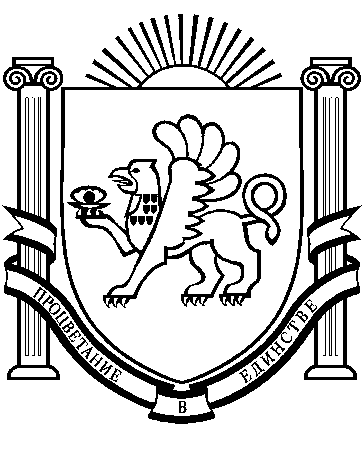 РЕСПУБЛИКА  КРЫМРАЗДОЛЬНЕНСКИЙ  РАЙОНАДМИНИСТРАЦИЯ БОТАНИЧЕСКОГО СЕЛЬСКОГО ПОСЕЛЕНИЯПОСТАНОВЛЕНИЕ29.06.2021 г                      	с.Ботаническое                                     № 129О внесении изменений в постановление Администрации Ботанического сельского поселения Раздольненского района  Республики Крым от 01.04.2020 № 69  «Об утверждении Порядка формирования, ведения, ежегодного дополнения и опубликования Перечня муниципального имущества Ботанического сельского поселения Раздольненского района Республики Крым, предназначенного для предоставления во владение и (или) в пользование субъектам малого и среднего предпринимательства и организациям, образующим инфраструктуру поддержки субъектов малого и среднего предпринимательства»В соответствии со ст. 14.1 Федерального закона от 24.07.2007 № 209-ФЗ «О развитии малого и среднего предпринимательства в Российской Федерации», Администрация Ботанического сельского поселения Раздольненского района Республики Крым постановляет:	1. Внести в приложение 1постановления Администрации Ботанического сельского поселения Раздольненского района Республики Крым от 01.04.2020 № 69 «Об утверждении Порядка формирования, ведения, ежегодного дополнения и опубликования Перечня муниципального имущества Ботанического сельского поселения Раздольненского района Республики Крым, предназначенного для предоставления во владение и (или) в пользование субъектам малого и среднего предпринимательства и организациям, образующим инфраструктуру поддержки субъектов малого и среднего предпринимательства» следующие изменения:	1.1.подпункт 2.1.  пункта 2 изложить в новой редакции:«2.1. В Перечне содержатся сведения о муниципальном имуществе Ботанического сельского поселения, свободном от прав третьих лиц (за исключением права хозяйственного ведения, права оперативного управления, а также имущественных прав субъектов малого и среднего предпринимательства), предусмотренном частью 1 статьи 18 Федерального закона от 24.07.2007 N 209-ФЗ "О развитии малого и среднего предпринимательства в Российской Федерации", предназначенном для предоставления во владение и (или) в пользование на долгосрочной основе (в том числе по льготным ставкам арендной платы) субъектам малого и среднего предпринимательства, в том числе физическим лицам, не являющимся индивидуальными предпринимателями и применяющим специальный налоговый режим «Налог на профессиональный доход»,  и организациям инфраструктуры поддержки, с возможностью отчуждения на возмездной основе в собственность субъектов малого и среднего предпринимательства в соответствии с Федеральным законом от 22.07.2008 N 159-ФЗ "Об особенностях отчуждения недвижимого имущества, находящегося в государственной собственности субъектов Российской Федерации или в муниципальной собственности и арендуемого субъектами малого и среднего предпринимательства, и о внесении изменений в отдельные законодательные акты Российской Федерации" и в случаях, указанных в подпунктах 6, 8 и 9 пункта 2 статьи 39.3 Земельного кодекса Российской Федерации».	2.Постановление вступает в силу после официального опубликования (обнародования) на информационных стендах и  официальном сайте администрации Ботанического сельского поселения (http://admbotanika.ru).3.Контроль за выполнением настоящего постановления возложить на ведущего специалиста администрации Ботанического сельского поселения Раздольненского района Республики Крым по муниципальному имуществу, землеустройству и территориальному планированию.Председатель Ботанического сельского совета – глава администрации Ботанического сельского поселения 			         М.А. Власевская    